Hungrig nach Klicks?                         Dein Name: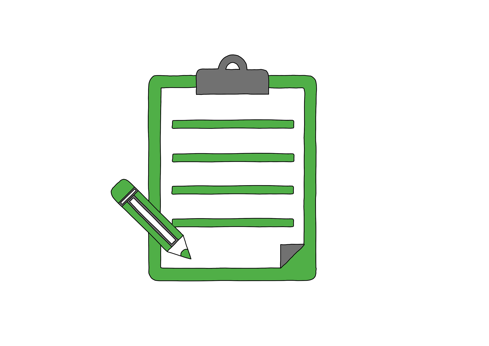 Beantworte für dich eine oder mehrere der Fragen. Wähle jene aus, die für dich bedeutsam sind.Beantworte für dich eine oder mehrere der Fragen. Wähle jene aus, die für dich bedeutsam sind.Beantworte für dich eine oder mehrere der Fragen. Wähle jene aus, die für dich bedeutsam sind.Wie oft nutzt du wöchentlich Soziale Medien? Könntest du problemlos auch mal eine Woche ohne Social Media sein?Soziale Medien können abhängig machen. Was passiert da genau? Wie kann Sucht entstehen? Was ist die Sicht der Betroffenen und Expert*innen in den Medienbeiträgen?Der Vergleich mit unrealistischen Schönheitsidealen kann krank machen. Was läuft da ab?Was sagen die Betroffenen und Expert*innen in den Medienbeiträgen?Was sind deine Erfahrungen?Austausch mit einer oder zwei Mitschülerinnen deiner Wahl. 
Überlege dir, ob du mit einer Mitschülerin oder einer anderen dir nahestehenden Person deine Gedanken austauschen willst. Du kannst dich frei entscheiden, mit wem du was teilen möchtest. Tauscht eure Gedanken und Überlegungen aus. Was fällt euch auf? Schlussfolgerungen? Konsequenzen? Austausch mit einer oder zwei Mitschülerinnen deiner Wahl. 
Überlege dir, ob du mit einer Mitschülerin oder einer anderen dir nahestehenden Person deine Gedanken austauschen willst. Du kannst dich frei entscheiden, mit wem du was teilen möchtest. Tauscht eure Gedanken und Überlegungen aus. Was fällt euch auf? Schlussfolgerungen? Konsequenzen? Austausch mit einer oder zwei Mitschülerinnen deiner Wahl. 
Überlege dir, ob du mit einer Mitschülerin oder einer anderen dir nahestehenden Person deine Gedanken austauschen willst. Du kannst dich frei entscheiden, mit wem du was teilen möchtest. Tauscht eure Gedanken und Überlegungen aus. Was fällt euch auf? Schlussfolgerungen? Konsequenzen? Wo decken sich eure Erfahrungen und Einsichten, Wo decken sich eure Erfahrungen und Einsichten, wo stellt ihr Unterschiede fest?Welche Fragen findet ihr interessant? Welche würdet ihr gerne weiter verfolgen?Welche Fragen findet ihr interessant? Welche würdet ihr gerne weiter verfolgen?Welche Fragen findet ihr interessant? Welche würdet ihr gerne weiter verfolgen?